АДМИНИСТРАЦИЯБОЛЬШЕЗМЕИНСКОГО СЕЛЬСОВЕТАЩИГРОВСКОГО РАЙОНА КУРСКОЙ ОБЛАСТИПОСТАНОВЛЕНИЕПроект О внесении изменений и дополнений в распоряжение Администрации Большезмеинского сельсовета от 12.07.2022 г. № 12-р «Об утверждении Правил внутреннего трудового распорядка»     В соответствии с Конституцией Российской Федерации, Федеральным законом № 377-ФЗ от 22.11.2021г. «О внесении изменений в Трудовой кодекс РФ», Федерального закона от 02.03.2007г. № 25-ФЗ «О муниципальной службе в Российской Федерации», Федерального закона от 05.12.2022г. N 491-ФЗ "О внесении изменения в статью 262 Трудового кодекса Российской Федерации"1.Внести в Правила внутреннего трудового распорядка, утвержденные распоряжением Администрации Большезмеинского сельсовета от 12.07.2022 г. № 12-р следующие дополнения и изменения:1.1.Пункт 2.3. дополнить абзацами следующего содержания:- документ, подтверждающий регистрацию в системе индивидуального (персонифицированного) учета, за исключением случаев, когда трудовой договор (контракт) заключается впервые;- Сведения об адресах сайтов и (или) страниц сайтов в информационно-телекоммуникационной сети "Интернет", на которых гражданин, претендующий на замещение должности муниципальной службы, муниципальный служащий размещали общедоступную информацию, а также данные, позволяющие их идентифицировать.1.2. В пункте 2.4. слова «Приказ (распоряжение) работодателя о приеме на работу объявляется работнику под роспись в трехдневный срок со дня фактического начала работы.» исключить.          1.3.Пункт 4.14 изложить в следующей редакции:«4.14. С учетом мнения представительного органа местного самоуправления одному из родителей (опекуну, попечителю) для ухода за детьми-инвалидами по его письменному заявлению предоставляются четыре дополнительных оплачиваемых выходных дня в месяц, которые могут быть использованы одним из указанных лиц либо разделены ими между собой по их усмотрению. Оплата каждого дополнительного выходного дня производится в размере среднего заработка и порядке, который устанавливается федеральными законами. Порядок предоставления указанных дополнительных оплачиваемых выходных дней устанавливается Правительством Российской Федерации. 4.    Контроль над исполнением настоящего распоряжения оставляю за собой.6. Распоряжение вступает в силу со дня его подписания.Глава Большезмеинского сельсовета                                    А.В. Костин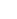 